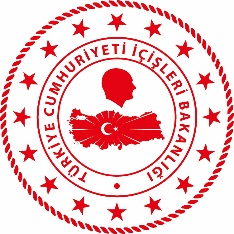 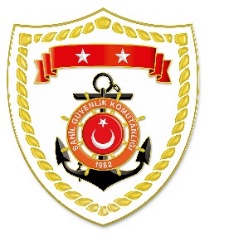 SG Marmara ve Boğazlar Bölge KomutanlığıSG Ege Deniz Bölge KomutanlığıSG Akdeniz Bölge KomutanlığıS.NUTARİHTESPİTUYGULANAN İDARİ PARA CEZASI MİKTARI (TL)CEZANIN KESİLDİĞİİL/İLÇE-MEVKİİAÇIKLAMA117 Mart 2023Gerçek kişiler için su ürünleri ruhsat tezkeresi olmamak (4 işlem)99.366YALOVA/KapaklıToplam 10 işlemde 176.857 TL idari para cezası uygulanmıştır.217 Mart 2023İzleme ve rutin program uygulanmayan alanlarda midye avcılığı yapmak (4 işlem)49.674YALOVA/KapaklıToplam 10 işlemde 176.857 TL idari para cezası uygulanmıştır.317 Mart 2023Dalış belgesi olmadan dalarak çift kabuklu yumuşakça avcılığı yapmak 11.256YALOVA/KapaklıToplam 10 işlemde 176.857 TL idari para cezası uygulanmıştır.418 Mart 2023Balıkçı gemisi üzerine gemi ruhsat kod numarasını yazmamak16.561İSTANBUL/FatihToplam 10 işlemde 176.857 TL idari para cezası uygulanmıştır.S.NUTARİHTESPİTUYGULANAN İDARİ PARA CEZASI MİKTARI (TL)CEZANIN KESİLDİĞİİL/İLÇE-MEVKİİAÇIKLAMA117 Mart 2023İzin almadan yasa dışı deniz patlıcanı nakli yapmak 16.561BALIKESİR/AyvalıkToplam 20 işlemde 329.521 TL idari para cezası uygulanmıştır.217 Mart 2023Yasak sahada su altı tüfeği ile dalarak avcılık yapmak(2 işlem)3.308MUĞLA/DatçaToplam 20 işlemde 329.521 TL idari para cezası uygulanmıştır.318 Mart 2023Dalışa yasak sahada dalarak avcılık yapmak(2 işlem)3.308İZMİR/FoçaToplam 20 işlemde 329.521 TL idari para cezası uygulanmıştır.419 Mart 2023Yasak sahada deniz patlıcanı avcılığı yapmak(2 işlem)49.674İZMİR/GüzelbahçeToplam 20 işlemde 329.521 TL idari para cezası uygulanmıştır.519 Mart 2023İzin almadan yasa dışı deniz patlıcanı nakli yapmak16.561İZMİR/GüzelbahçeToplam 20 işlemde 329.521 TL idari para cezası uygulanmıştır.619 Mart 2023Yasak sahada algarna yöntemiyle su ürünleri avcılığı yapmak(5 işlem)74.511İZMİR/KaraburunToplam 20 işlemde 329.521 TL idari para cezası uygulanmıştır.719 Mart 2023BAGİS cihazının çalışır durumda olmasını engellemek(3 işlem)99.366İZMİR/KaraburunToplam 20 işlemde 329.521 TL idari para cezası uygulanmıştır.819 Mart 2023Birincil av aracı dışında başka bir istihsal vasıtası ile avcılık yapmak(3 işlem)49.674İZMİR/KaraburunToplam 20 işlemde 329.521 TL idari para cezası uygulanmıştır.919 Mart 202312 metreden küçük balıkçı teknesinde modifiye edilmiş donanım bulundurmak16.558İZMİR/KaraburunToplam 20 işlemde 329.521 TL idari para cezası uygulanmıştır.S.NUTARİHTESPİTUYGULANAN İDARİ PARA CEZASI MİKTARI (TL)CEZANIN KESİLDİĞİİL/İLÇE-MEVKİİAÇIKLAMA118 Mart 2023Liman içinde dalarak su ürünleri avcılığı yapmak(2 işlem)4.962HATAY/DörtyolToplam 3 işlemde 13.241 TL idari para cezası uygulanmıştır.218 Mart 2023Yasak sahada su ürünleri avcılığı yapmak 8.279HATAY/PayasToplam 3 işlemde 13.241 TL idari para cezası uygulanmıştır.